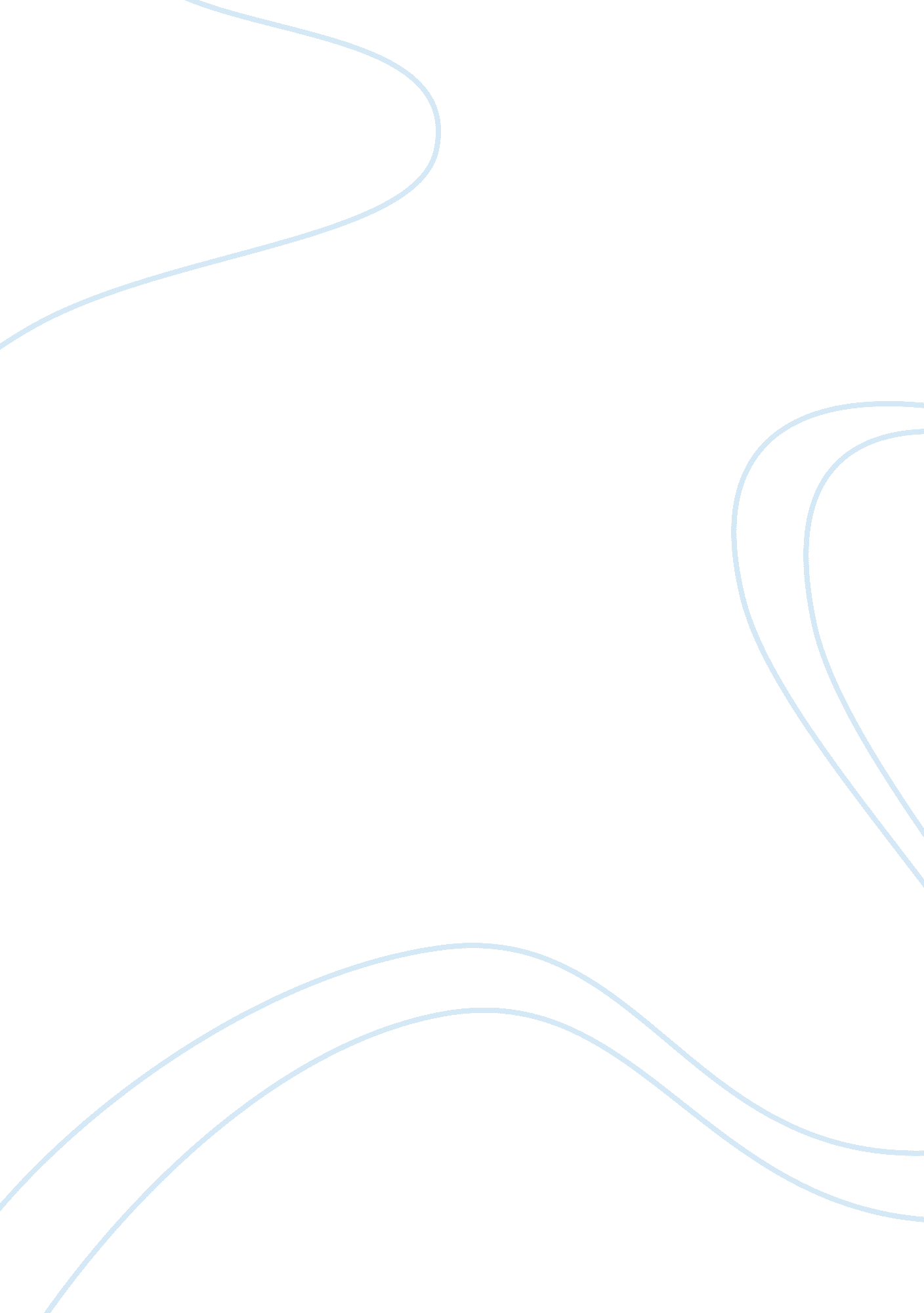 Schedule and cost control techniques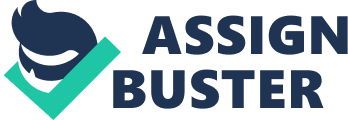 Section 6 Stabilize deal with the core process of implementing the new email system in the organization. This section is divided into two sections or two sub activities of go-live and post-live issues mentioning the fact that first phase of the project will look into the issue related with making the new email system live and useable for users whereas the second sub-activity will look into the post-live issue in order to check whether the new system is catering the needs of our users or not. This is basically an activity which will shut down the old servers and make live the new ones. 
Section 1. 6. 2 is about the post-live project review and acceptance. The sub-activities related with this main activity are leadership review, key stakeholder review & production support review. These activities will be performed to analyze the post live issues especially within the context of leadership review, stakeholders review as well as production support review. These activities will be done in order to judge the response of the key players involved in the project. I. e. the stakeholders. The stakeholders review activity will be performed in order to assess the response of all the stakeholders of the project. This is a stage where if we analysis suggest that the stakeholders are not particularly satisfied with the work done so far, the previous activities will be reviewed to analyze whether the system activities can be carried forward or not. 
Section 1. 6. 3 is the most important activity to be undertaken as it will be the core activity where we will be making a transition to our new system. The sub-activities will involve the gradual transition to the new system with a final activity to review the defects and other transition issues. This activity will be undertaken only after the activities at section 1. 6. 2 are successfully completed. During this activity, extensive work will be done in order to ensure the smooth transition to the new system which will also include the re-checking of the system to know whether the errors and omissions left during the manufacturing phase of the project i. e. actual customization of the resources required for the implementation of this project. This would be the final activity as for as the implementation and tailoring of our new system is concerned. 
Section 1. 6. 4 would involve the post implementation activities. The feedback will be sought from our stakeholders on the overall performance of the new email system and if any changes are required, they will be garnered into the system in order to make it more users friendly. The subsequent activities will ensure that the feedback received from all the stakeholders is effectively being translated into required changes. 
The subsequent activities will be to complete the formalities like closing of the contract, release of organizational resources as well as administrative close out of the project. These activities will be final activities of the project and the proposed project would finally end up after successfully completing all the related activities with the project. 